Муниципальное общеобразовательное учреждение«Майская гимназия Белгородского района Белгородской области»П Р И К А З29.08.2017г.                                                                                                   № 204Об организации обучения по индивидуальным учебным планам, профильного обучения учащихся 10-11 классови предпрофильной подготовки обучающихся 8, 9 классов.	В целях реализации ООП СОО, индивидуальных учебных планов гимназии на 2017-2018 учебный год, выполнения социального заказа на образовательные услугиПРИКАЗЫВАЮ:1. Продолжить дальнейшее функционирование 11-А класса (обучение по индивидуальным учебным планам) (классный руководитель–Барышенская Е.И.) 11-Б класс с обучением по индивидуальным учебным планам (классный руководитель – Орлова В.И.)2. Организовать работу 10-А класса с обучением по индивидуальным учебным планам (классный руководитель – Токарь Т.В.)10-Б класса (классный руководитель – Соловьева Л.В.) с обучением по индивидуальным учебным планам. 3. Организовать предпрофильную подготовку с обучающимися 9 классов, согласно учебному плану: Элективные курсы:- деловой английский – 0,5 часа (9-А класс);- интернет: среда и средство получения знаний – 0,5 часа (9-А класс);9-А класс:- слагаемые выбора профиля обучения – 1 час (9-А,Б,В,Г классы):-9-А класс:-9-Б класс:-9-В класс:-9-Г класс:4. Организовать предпрофильную подготовку, согласно учебному плану в 8-А классе элективные курсы:- Основы пенсионного законодательства - 0,5часа;- Введение в избирательное право - 0,5часа.-8-А класс:5. Контроль за исполнением данного приказа возложить на заместителей директора Ульянцеву В.В., Крикун Н.О.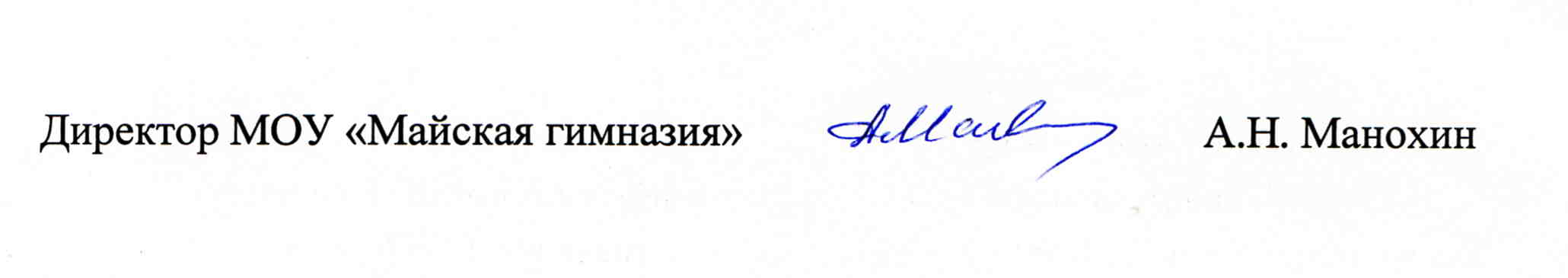 № п/пФ.И.О. обучающихсяПрофильные предметыАвтамонова Снежана Алексеевнахимия, биология, русский языкАдамов Владимир Алексеевичматематика, физика, русский языкАкупиян Александр Михайловичматематика, физика, русский языкБагирова Лада Шихкеримовнаматематика, обществознание, русский языкБаликова София Сергеевнаматематика, обществознание, русский языкБанников Никита Алексеевичматематика, физика, русский языкБекетов Илья Юрьевичхимия, биология, русский языкБогданов Арсений Всеволодовичанглийский язык, обществознание, русский языкБондарчук Милена Анатольевнахимия, биология, русский языкВысоков Давидобществознание, право, русский языкГаврилова Ирина Александровнаобществознание, право, русский языкГудыменко Анастасия Витальевнаматематика, обществознание, русский языкДаценко Оксана Константиновнахимия, биология, русский языкЕмельянов Иван Андреевичматематика, обществознание, русский языкКолтуненко Александр Павловичобществознание, право, русский языкКорнеева  Иоанна Сергеевнаматематика, обществознание, русский языкМельников Иван Дмитриевичхимия, биология, русский языкМорозова Софья Дмитриевнаматематика, обществознание, английский языкОболонков Артём Александровичобществознание, право, русский языкОгородников Лев Олеговичматематика, физика, русский языкОстрась Анастасия Сергеевнахимия, биология, русский языкПлаксиева Валерия Романовнаобществознание, право, русский языкПрокопчук Сергей Николаевичматематика, обществознание, русский языкСветикова Дарья Эдуардовнахимия, биология, русский языкСтародубцева Виктория Александровнахимия, биология, русский языкСчастливенко Дмитрий Алексеевичматематика, обществознание, русский языкТитякова Алина Владимировнахимия, биология, русский языкХристич Софья Ярославовнахимия, биология, русский языкЧекин Роман Васильевичматематика, физика, русский язык№ п/пФ.И.О. обучающихсяПрофильные предметыАндреева Татьяна Владимировнауниверсальное обучениеБелокобыльский Александр Витальевичуниверсальное обучениеБойко Владислав Владимировичуниверсальное обучениеБукина Полина Сергеевнаобществознание, русский язык, правоВиноходова Анастасия  Сергеевнауниверсальное обучениеВолкова Анжелика Владимировнаматематика, обществознание, русский языкГаджиева Сабина Намиковнаобществознание, русский язык, правоГригорьянц Карина Маратовнаанглийский язык, литература, русский языкДавитян Леван Манвеловичматематика, обществознание, русский языкДенисова Дарья Дмитриевнаматематика, обществознание, русский языкЖирнова Валерия Александровналитература, русский языкЗыков Никита Вадимовичуниверсальное обучениеКлавкина Мария Игоревна универсальное обучениеКовалец Егор Валентиновичуниверсальное обучениеЛеснова Екатерина Максимовнауниверсальное обучениеНосова Катерина Сергеевнауниверсальное обучениеОрлова Елена Романовнаобществознание, русский язык, правоПетров Даниил Дмитриевичматематика, обществознание, русский языкРачинская Полина Валерьевнаобществознание, русский язык, правоРафиков Ильяс Ильдусовичуниверсальное обучениеРубов Никита Владиславовичуниверсальное обучениеСинельников Егор Романовичматематика, обществознание, русский языкТуников Александр Викторовичуниверсальное обучениеШумаев Евгений Сергеевичуниверсальное обучениеУрбонас Арина Игоревнаобществознание, русский язык, правоСтоянова Дарья Андреевнауниверсальное обучениеКрохин Артем Михайловичуниверсальное обучениеПоспелов Дмитрий Денисовичуниверсальное обучение№ п/пФ.И.О. обучающихсяПрофильные предметыАгуреева Анна Евгеньевнаматематика, английский язык, обществознаниеАничина Мария Владиславовнаматематика, химия, биологияБезрукова Наталья Эдуардовнаматематика, обществознание, правоБелавкин Никита Андреевичматематика, обществознание, правоБелов Олег Игоревичматематика, обществознание, правоБелова Ирина Олеговнаматематика, химия, биологияБондаренко Даниил Сергеевичматематика, физикаВшивков Илья Ивановичматематика, обществознание, правоГалкина Ксения Олеговнаматематика, обществознание, правоДружинина Диана Алексеевнаматематика, английский языкДряннова Анна Сергеевнаматематика, обществознание, английский языкЛисунова Ангелина Анатольевнаматематика, обществознание, правоЛожкина Мила Геннадьевнаматематика, биология, химияЛьянов Матвей Борисовичматематика, обществознание, английский языкМамедова Сабина Мехмановнаматематика, обществознание, правоМитрошина Арина Вячеславовнаматематика, обществознание, правоНесудимова Нина Владимировнаматематика, обществознание, английский языкПолукаров Денис Андреевичматематика, физикаСвищев Даниил Андреевичматематика, физикаСемернина Елизавета Александровнаматематика, обществознание, правоСимонова Евгения Романовна математика, обществознание, правоСтарцев Аким математика, биологияТокарь Мария Александровнаматематика, обществознание, правоХуртасенко Анастасия Александровнаматематика, обществознание, английский языкЦыганкова Дарья Сергеевнаматематика, обществознание, правоЯрмошук София Петровнаматематика, химия, биология№ п/пФ.И.О. обучающихсяПрофильные предметыАлескерова Полина Вадимовнауниверсальное обучениеБаландина Кристина Павловнаматематика, обществознание, русский языкБерг Анна Андреевнаматематика, русский языкКобцов Данил Андреевичуниверсальное обучениеКоваленко Людмила Сергеевнаматематика, обществознание, русский языкКораблев Дмитрий Александровичматематика, обществознаниеКривошейцева Виктория Александровнахимия, биологияМорозов Илья Сергеевичматематика, физикаНикитин Тимофей Руслановичматематика, русский языкОрлова Дарья Дмитриевнаобществознание, русский язык, математикаПортнова Анастасия Владимировнаобществознание, русский язык, математикаСапронов Максим Витальевичматематика, русский языкСоболева Алена Александровнаматематика, физикаСоганова Мария Дмитриевнауниверсальное обучениеСосницких Анна Игоревнарусский язык, математикаСиманов Никита Сергеевичматематика, обществознаниеТарасов Илья Дмитриевичматематика, физикаЦыгулева Анастасия Александровнаматематика, обществознаниеЧернова Дарья Дмитриевнаматематика, обществознаниеЧерных Дарья Сергеевнаматематика, обществознаниеЧерняева Ирина Андреевнауниверсальное обучениеШапоренко Дарья Сергеевнауниверсальное обучениеШушарин Константин Константиновичматематика, физика№п/пФ.И.О учащегосяНазвание элективных курсовI группаДеловой английский – 0,5 часа;1Агуреев Максим ЕвгеньевичДеловой английский – 0,5 часа;2Белозерских Мария СергеевнаДеловой английский – 0,5 часа;3Богданова Дарья ВладимировнаДеловой английский – 0,5 часа;4Добровольский Евгений АлександровичДеловой английский – 0,5 часа;5Зубкова Екатерина КонстантиновнаДеловой английский – 0,5 часа;6Калина Полина КонстантиновнаДеловой английский – 0,5 часа;7Новоточинова  Диана ОлеговнаДеловой английский – 0,5 часа;8Сорокина Ксения Александровна Деловой английский – 0,5 часа;9Тарасова Ангелина СергеевнаДеловой английский – 0,5 часа;10Трегубов Артем АлександровичДеловой английский – 0,5 часа;11Харченко Павел ЮрьевичДеловой английский – 0,5 часа;12Шевцова Ангелина ПетровнаДеловой английский – 0,5 часа;14Щёкина Марина Валерьевна Деловой английский – 0,5 часа;15II группаДеловой английский – 0,5 часа;16Бочарникова Елизавета СергеевнаДеловой английский – 0,5 часа;17Бусловский Алексей РомановичДеловой английский – 0,5 часа;18Гачковская Милана Александровна Деловой английский – 0,5 часа;19Еременко Виталий ВитальевичДеловой английский – 0,5 часа;20Еренков Владислав ПавловичДеловой английский – 0,5 часа;21Кайдалова Анна АлексеевнаДеловой английский – 0,5 часа;22Коротенко Роман Вячеславович   Деловой английский – 0,5 часа;23Маслова Валерия АлексеевнаДеловой английский – 0,5 часа;24Нефедова Анастасия ВикторовнаДеловой английский – 0,5 часа;I группаИнтернет: среда и средство получения знаний – 0,5 часа.1Белозерских Мария СергеевнаИнтернет: среда и средство получения знаний – 0,5 часа.2Богданова Дарья ВладимировнаИнтернет: среда и средство получения знаний – 0,5 часа.3Бочарникова Елизавета СергеевнаИнтернет: среда и средство получения знаний – 0,5 часа.4Добровольский Евгений АлександровичИнтернет: среда и средство получения знаний – 0,5 часа.5Калина Полина Константиновна Интернет: среда и средство получения знаний – 0,5 часа.6Маслова Валерия АлексеевнаИнтернет: среда и средство получения знаний – 0,5 часа.7Сорокина Ксения Александровна Интернет: среда и средство получения знаний – 0,5 часа.8Тарасова Ангелина СергеевнаИнтернет: среда и средство получения знаний – 0,5 часа.9Трегубов Артем АлександровичИнтернет: среда и средство получения знаний – 0,5 часа.10Шевцова Ангелина ПетровнаИнтернет: среда и средство получения знаний – 0,5 часа.11Щёкина Марина Валерьевна Интернет: среда и средство получения знаний – 0,5 часа.II группаИнтернет: среда и средство получения знаний – 0,5 часа.1Агуреев Максим ЕвгеньевичИнтернет: среда и средство получения знаний – 0,5 часа.2Бусловский Алексей РомановичИнтернет: среда и средство получения знаний – 0,5 часа.3Гачковская Милана Александровна Интернет: среда и средство получения знаний – 0,5 часа.4Еременко Виталий ВитальевичИнтернет: среда и средство получения знаний – 0,5 часа.5Еренков Владислав ПавловичИнтернет: среда и средство получения знаний – 0,5 часа.6Зубкова Екатерина КонстантиновнаИнтернет: среда и средство получения знаний – 0,5 часа.7Кайдалова Анна АлексеевнаИнтернет: среда и средство получения знаний – 0,5 часа.8Коротенко Роман Вячеславович   Интернет: среда и средство получения знаний – 0,5 часа.9Нефедова Анастасия ВикторовнаИнтернет: среда и средство получения знаний – 0,5 часа.10Новоточинова  Диана ОлеговнаИнтернет: среда и средство получения знаний – 0,5 часа.11Харченко Павел ЮрьевичИнтернет: среда и средство получения знаний – 0,5 часа.I группаДеловой английский – 0,5 часа.1Агуреев Максим ЕвгеньевичДеловой английский – 0,5 часа.2Белозерских Мария СергеевнаДеловой английский – 0,5 часа.3Богданова Дарья ВладимировнаДеловой английский – 0,5 часа.4Добровольский Евгений АлександровичДеловой английский – 0,5 часа.5Зубкова Екатерина КонстантиновнаДеловой английский – 0,5 часа.6Калина Полина КонстантиновнаДеловой английский – 0,5 часа.7Новоточинова  Диана ОлеговнаДеловой английский – 0,5 часа.8Сорокина Ксения Александровна Деловой английский – 0,5 часа.9Тарасова Ангелина СергеевнаДеловой английский – 0,5 часа.10Трегубов Артем АлександровичДеловой английский – 0,5 часа.11Харченко Павел ЮрьевичДеловой английский – 0,5 часа.12Шевцова Ангелина ПетровнаДеловой английский – 0,5 часа.13Щёкина Марина Валерьевна Деловой английский – 0,5 часа.II группаДеловой английский – 0,5 часа.1Бочарникова Елизавета СергеевнаДеловой английский – 0,5 часа.2Бусловский Алексей РомановичДеловой английский – 0,5 часа.3Гачковская Милана Александровна Деловой английский – 0,5 часа.4Еременко Виталий ВитальевичДеловой английский – 0,5 часа.5Еренков Владислав ПавловичДеловой английский – 0,5 часа.6Кайдалова Анна АлексеевнаДеловой английский – 0,5 часа.7Коротенко Роман Вячеславович   Деловой английский – 0,5 часа.8Маслова Валерия АлексеевнаДеловой английский – 0,5 часа.9Нефедова Анастасия ВикторовнаДеловой английский – 0,5 часа.Агуреев Максим Евгеньевич12Калина Полина КонстантиновнаБелозерских Мария Сергеевна13Коротенко Роман ВячеславовичБогданова Дарья Владимировна14Маслова Валерия АлексеевнаБочарникова Елизавета Сергеевна15Новоточинова Диана ОлеговнаБусловский Алексей Романович16Нефедова Анастасия ВикторовнаГачковская Милана Александровна17Тарасова Ангелина СергеевнаДобровольский Евгений Александрович18Сорокина Ксения АлександровнаЕренков Владислав Павлович19Трегубов Артём АлександровичЕременко Виталий Витальевич20Харченко Павел ЮрьевичЗубкова Екатерина Константиновна21Шевцова Ангелина ПетровнаКайдалова Анна Алексеевна22Щёкина Марина ВалерьевнаАсеев Данил Валерьевич13Мамаев Евгений АлександровичБашков Михаил Антонович14Мильченко Анна АндреевнаБелов Кирилл Дмитриевич15Михайленко Валерия РомановнаБондарев Максим Владимирович16Непомнящих Владимир АлексеевичБудников Максим Эдуардович17Никулина Юлия ОлеговнаГаниев Тимур Айдарович18Савченко Елизавета СергеевнаЕрмаков Дмитрий Геннадьевич19Садиков Даниил ВикторовичЖуравлёв Алексей Константинович20Соловьёв Илья ИгоревичКлён Даниил Эдуардович21Старков Данил ЯрославовичКолесник Есения Дмитриевна22Усыченко Вадим ДмитриевичКонькова Александра Андреевна23Шевченкол Андрей АлексеевичКузубенко Павел Юрьевич24Юдаева Мария АлександровнаВарванский Николай Павлович14Мошенцов Артемий ВитальевичВоробьев Даниил Максимович15Непокрытова Екатерина ВладимировнаГальцов Игорь Андреевич16Решетняк Анна  ЮрьевнаГанилов Артем Анатольевич17Саватеев Алексей АлександровичГерасимов Николай Романович18Саватеев Антон АлександровичГородов Валерий Дмитриевич19Сухомлинова Екатерина ДмитриевнаДюжинова Татьяна Павловна20Тишковец Анастасия ОлеговнаЗаводная Валерия Евгеньевна21Шишнякова Анна ВадимовнаКовалёва Татьяна Вячеславовна22Шмаков Артем ПавловичКожохин Егор Альбертович23Щеблыкина Анна Евгеньевна Копенко Елизавета Сергеевна24Щеблыкин Денис ЕвгеньевичЛесных Никита Олегович25Фролов Андрей АлександровичЛобанов Илья АлександровичАвдеева Валерия Павловна13Ментешова Екатерина ВикторовнаАлексеев Александр Сергеевич14Марухно Богдан ВадимовичБахтин Алексей Алексеевич15Краевая Ирина ЕвгеньевнаБелоусова Маргарита Сергеевна16Ковалев Игорь ДмитриевичЛыков Александр Михайлович17Кисель Анастасия АлександровнаВдов Вячеслав Владимирович18Пирогова Анна АлександровнаВандушев Юрий Андреевич19Савин Михаил АлексеевичДьяченко Александр Сергеевич20Сорокин Денис СергеевичЖилин Александр Игоревич21Трухачёва Анастасия ВладимировнаЖуланов Иван Сергеевич22Шелестян Степан ДмитриевичМекшун Владислав Александрович23Яловец Вера АлексеевнаСилантьева Александра Игоревна24Янковский Андрей АндреевичБагнюк Дмитрий Сергеевич14Лобойко Никита СергеевичБашков Александр Вячеславович15Лосев Ярослав ТимуровичГерасимов Ярослав Владимирович16Макаренко Алексей АлексеевичГолосовская Алёна Эдуардовна17Митрошина Полина ВячеславовнаДеревцов Максим Андреевич18Нежурина Екатерина ВладиславовнаДронова Ирина Владиславовна19Нефёдов Даниил ЮрьевичДюкареваЕсения Максимовна20Новицкий Владимир АлександровичЕвсюкова Ирина Юрьевна21Реттих – Александрова Виктория РомановнаКацуба Роман Евгеньевич22Руснак Иван РомановичКнижникова Софья Алексеевна23Сафонова Арина ЕвгеньевнаКоваленко Яна Михайловна24Страхова Дарья АлександровнаКолесникова Ангелина Владимировна25Цилюрик Дарья ЮрьевнаЛихошерстова Ксения Андреевна26Цыгулев Дмитрий Александрович